This is Bitt Mo G. He loves the American Revolution and dreams of participating.For each battle, illustrate the key details & include Bitt Mo G within the event as if he were there. 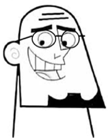 This is Bitt Mo G. He loves the American Revolution and dreams of participating.For each battle, illustrate the key details & include Bitt Mo G within the event as if he were there. Battle of Long Island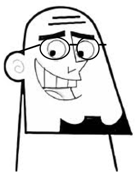 Battle of TrentonBattle of Princeton Battle of Saratoga Valley Forge Victory in the South Battle of Yorktown   Treaty of Paris